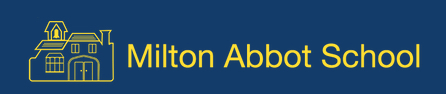 Eagle Owls Class. Year 5 & 6 Maths Sequence Overviews 2021/2022Eagle Owls Class. Year 5 & 6 Maths Sequence Overviews 2021/2022Eagle Owls Class. Year 5 & 6 Maths Sequence Overviews 2021/2022Eagle Owls Class. Year 5 & 6 Maths Sequence Overviews 2021/2022Eagle Owls Class. Year 5 & 6 Maths Sequence Overviews 2021/2022Eagle Owls Class. Year 5 & 6 Maths Sequence Overviews 2021/2022Eagle Owls Class. Year 5 & 6 Maths Sequence Overviews 2021/2022AutumnNumber: Place ValueYr 5 & 6Number: 4 Operations Yr 5 & 6Number: FractionsYr 5 & 6Number: FractionsYr 5 & 6Number: FractionsYr 5 & 6Number: FractionsYr 5 & 6SpringNumber: Fractions: Yr 5Number: Decimals, Fractions and Percentages: Yr 5 & 6Number:Decimals: Yr 5Measurement: Converting Units: Yr 5 & 6Measurement: Perimeter, Area and Volume: Yr 5 & 6Statistics: Yr 5 & 6SpringRatio: Yr 6Number: Decimals, Fractions and Percentages: Yr 5 & 6Algebra: Yr 6Measurement: Converting Units: Yr 5 & 6Measurement: Perimeter, Area and Volume: Yr 5 & 6Statistics: Yr 5 & 6SummerGeometry:Yr 5 & 6Geometry: Position and Direction: Yr 5 & 6Consolidation of Knowledge and Revision of Skills:Yr 5 & 6SATS: Yr 6SATS: Yr 6SATS: Yr 6SummerGeometry:Yr 5 & 6Geometry: Position and Direction: Yr 5 & 6Consolidation of Knowledge and Revision of Skills:Yr 5 & 6Consolidation of Knowledge and Revision of Skills: Yr 5Consolidation of Knowledge and Revision of Skills: Yr 5Consolidation of Knowledge and Revision of Skills: Yr 5